Havlíček v BrixenuKarel Havlíček Borovský má v české literatuře ikonické postavení. V takovém vnímání Havlíčka má nezastupitelné místo jeho pobyt v Brixenu… Pracovní list pro žáky středních škol je součástí kolekce Národní obrození 2, jejímž cílem je přispět k lepšímu poznání období, kdy se utvářel novodobý český národ. V tomto procesu sehrával důležitou úlohu jazyk, formovaly se ale také pozice politické. Brixenské vyhnanství Karla Havlíčka Borovského_________________________________________________Charakterizujte na základě videa Havlíčkův pobyt v Brixenu:  ……………………………………………………………………………………………………………………………………………………………………………………………………………………………………………………………………………………………………………………………………………………………………………………………………………………………………………………………………………………………………………………………………………………………………………………………………………………………………………………………………………………………………………………………………………………………………………………………………………………………………..……………………………………………………………………………………………………………….……………………………………………………………………………………………………………………………………………………………………………………………………………………………………………………………………………………………………………………………………………………………………………………………………………………………………………………………………………………………………………………………………………………………………………………………………………………………………………………………………………………………………………………………………………………………………………………………………………………………………………………………………………………………………………………………………………………………………………………………………………………………………………………………………………………………………………………………………………………………………………………………………………………………………………………………………………………………………………Co jsem se touto aktivitou naučil(a):………………………………………………………………………………………………………………………………………………………………………………………………………………………………………………………………………………………………………………………………………………………………………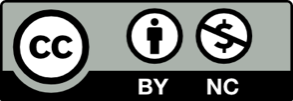 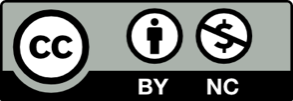 